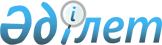 Об определении мест для размещения агитационных печатных материалов и предоставлении помещений для проведения встреч с выборщиками кандидатов в акимы сельских округов на территории Кызылжарского района Северо-Казахстанской области
					
			Утративший силу
			
			
		
					Постановление акимата Кызылжарского района Северо-Казахстанской области от 30 октября 2014 года № 520. Зарегистрировано Департаментом юстиции Северо-Казахстанской области 4 ноября 2014 года № 2974. Утратило силу постановлением акимата Кызылжарского района Северо-Казахстанской области от 06 марта 2015 года N 113      Сноска. Утратило силу постановлением акимата Кызылжарского района Северо-Казахстанской области от 06.03.2015 N 113 (вводится в действие по истечении десяти календарных дней после дня его первого официального опубликования).



      В соответствии с пунктом 3 статьи 27, пунктами 4, 6 статьи 28 Конституционного закона Республики Казахстан от 28 сентября 1995 года "О выборах в Республике Казахстан", пунктом 29 Правил избрания на должность, прекращения полномочий и освобождения от должности акимов городов районного значения, сельских округов, поселков и сел Республики Казахстан, не входящих в состав сельского округа, утвержденных Указом Президента Республики Казахстан от 24 апреля 2013 года № 555 "О некоторых вопросах проведения выборов акимов городов районного значения, сельских округов, поселков и сел Республики Казахстан, не входящих в состав сельского округа", акимат Кызылжарского района Северо-Казахстанской области ПОСТАНОВЛЯЕТ:



      1. Определить совместно с избирательной комиссией Кызылжарского района (по согласованию) место для размещения агитационных печатных материалов для всех кандидатов в акимы сельских округов на территории Кызылжарского района Северо-Казахстанской области согласно приложению 1.



      2. Предоставить на договорной основе помещение для проведения встреч с выборщиками всем кандидатам в акимы сельских округов на территории Кызылжарского района Северо-Казахстанской области согласно приложению 2.



      3. Контроль за исполнением настоящего постановления возложить на руководителя аппарата акима Кызылжарского района Северо-Казахстанской области Акылбекову Ж.Х.



      4. Настоящее постановление вводится в действие по истечении десяти календарных дней после дня его первого официального опубликования и распространяется на отношения, возникшие с 4 ноября 2014 года.

 

  

Место для размещения агитационных печатных материалов для всех кандидатов в акимы сельских округов на территории Кызылжарского района Северо-Казахстанской области

  

Помещение, предоставляемое на договорной основе для проведения встреч с выборщиками кандидатов в акимы сельских округов на территории Кызылжарского района Северо-Казахстанской области

 
					© 2012. РГП на ПХВ «Институт законодательства и правовой информации Республики Казахстан» Министерства юстиции Республики Казахстан
				

      Аким Кызылжарского района

      Северо-Казахстанской областиБ. Жумабеков

      "СОГЛАСОВАНО"

      председатель Кызылжарской

      районной избирательной комиссииН. Султангазин

      30 октября 2014 года

Приложение 1 к постановлению акимата Кызылжарского района Северо-Казахстанской области от 30 октября 2014 года № 520

№ п/п

 Наименование сельского округа

 

Места и адреса нахождения конструкций для размещения печатных агитационных материалов предвыборной агитации

 

1

 аул Бесколь 

 Информационный стенд на территории центральной площади, прилегающей к зданию Бескольской средней школе-гимназии 

 

Приложение 2 к постановлению акимата Кызылжарского района Северо-Казахстанской области от 30 октября 2014 года № 520

№ п/п

 Наименование сельского округа, населенного пункта

 Помещения для встреч с выборщиками 

 

1.

 аул Бесколь 

 Школа - лицей "Парасат"

 